Instructions for ISEA 2024 Conference Papers (Calibri 14 pt)First Author1 and Second Author2 (Calibri 12 pt)1 First author affiliation, 2	Second author affiliation (Calibri 10 pt)IntroductionConference papers for oral and poster presentations are invited and should be submitted by following the details provided on the conference website which includes the deadline for submissions.  Authors of selected conference papers will be invited by the ISEA 2024 Scientific Programme Committee to submit a Research Article or Technical Note to the ISEA journal Sports Engineering.  All conference papers accepted by the review committee, including those where authors have requested to be considered for publishing in the ISEA journal Sports Engineering, will be published in the Engineering of Sport 15 Conference Proceedings.  Accepted conference papers will be assigned a DOI and will be collated in the proceedings and published online.  Authors selected to submit a Sports Engineering Research Article or Technical Note will need to follow the Sports Engineering Journal submission guidelines and all manuscripts will undergo the journal’s standard peer review procedures prior to being accepted for publication.MethodsThis template sets the structure for your ISEA 2024 conference paper submission.  It is a requirement that you follow this layout, do not edit it in any way, and do not exceed two pages.  Submissions that do not adhere to these guidelines are unlikely to be accepted.  Once your paper is complete it should be submitted, in pdf format, by the deadline given on the conference website using the EasyChair portal:Conference website: https://www.lboro.ac.uk/research/sti-isea-2024/Submission Instructions: https://www.easychair.org/help/how_to_submit?a=26366436Submittals: https://easychair.org/my/conference?conf=isea2024Each paper is limited to two pages (Calibri 12 pt) including up to a combined total of two figures and tables.  Please ensure all visual content and captions are clear and legible, even when printed (≥ 300 dpi) and please ensure a minimum font size of Calibri 9 pt across all figures and tables.  Note that final papers are also limited to two pages, please take this into consideration when writing your initial submittal (i.e. leave space to incorporate reviewer comments).ResultsHeadings can be changed (or removed) to best fit the content of your paper.  Equations (eq.(1)), figures (Figure 1) and tables (Table 1) should be formatted and labelled as given by the examples in this template.  Please use a non-breaking space to keep your Figure or Table and number on the same line when referencing a figure or table in the main text.  Care should be taken with the appearance of the equations; they must be designed using MS Word Equation Editor.  The equation number should be placed in parentheses and flush with the right-hand margin (see eq.(1)).		(1)Please use a number referencing system, with the number in square backets in the main text, e.g. [1], and reference list at the end of your paper.  Please also include the corresponding author's contact details in the page footer.  If you are reporting a study involving humans, animals, animal cells or tissues then you must include an ethics statement in your Methods section.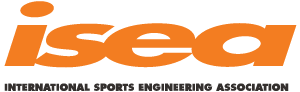 Figure 1: Title for Figure 1 (Calibri 10 pt).Table 1. Title for Table 1 (Calibri 10 pt)DiscussionConference papers will undergo a blind peer review process, and will be assessed according to their relevance, technical rigor, originality, significance, clarity and adherence to the format requirements. Notification of accepted contributions will be sent out based on the timeline presented on the conference website.ReferencesInclude a numbered list of references corresponding to the order they appear in the text.  For each entry, please follow the style guidance from the Sports Engineering journalhttps://www.springer.com/journal/12283/submission-guidelines#Instructions%20for%20Authors_ReferencesT (s)X (m)Y (m)Z (m)00001111